11.07. День кладоискателей  Утреннюю зарядку провел Шкуринский Миша.На минутке безопасности «Зелёная аптечка» ребята повторили лекарственные растения села Лесная Дача.  Интересная получилась беседа  «Страсти по шоколаду».  Затем вышли все на школьную площадку, выполняли задания, переходили от станции к станции, искали клад – шоколадное мороженое. После обеда – просмотр презентации «10 правил ЗОЖ» с последующей беседой и анкетированием. Оздоровительные процедуры. Повторили маршрут безопасного движения домой. Родители были ознакомлены с  акцией «Научи ребенка ПДД»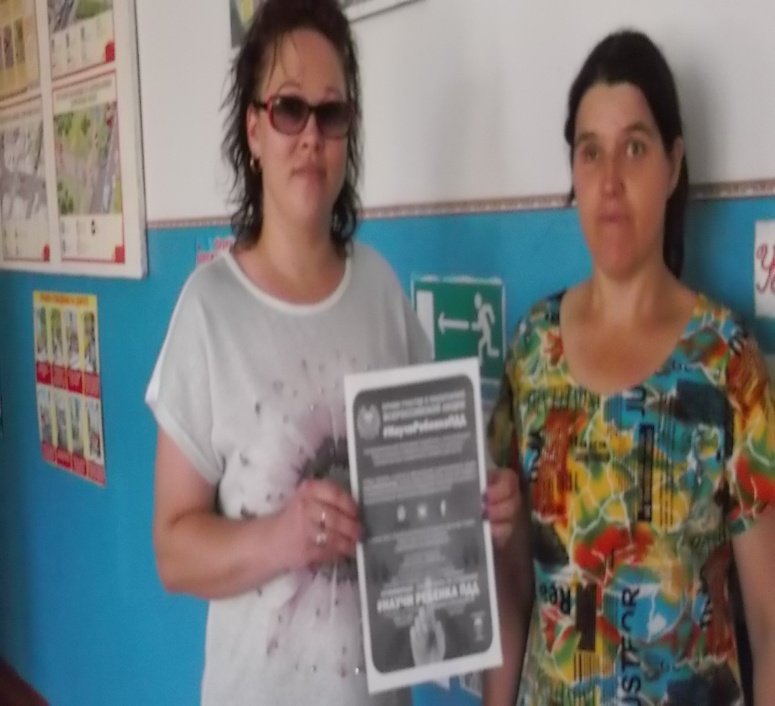 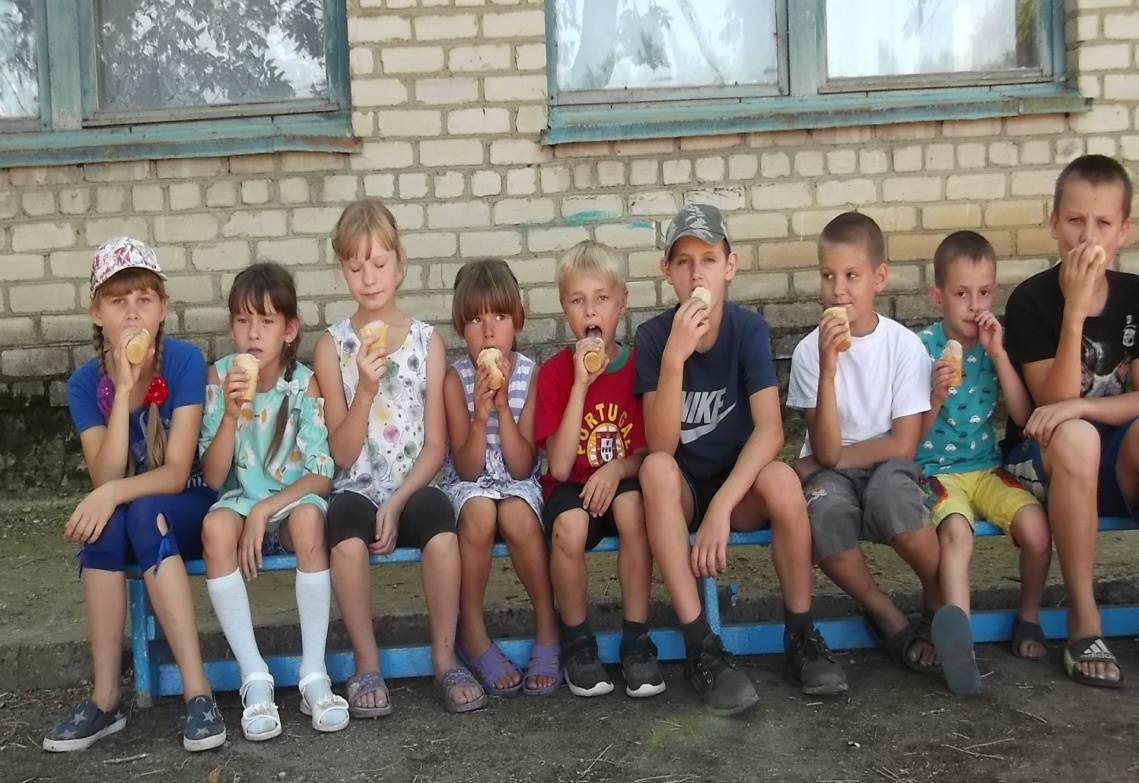 